IT-Старт. Исследование 2019-2. Значимые итоги кампанииХотели бы вы работать в сфере информационных технологий?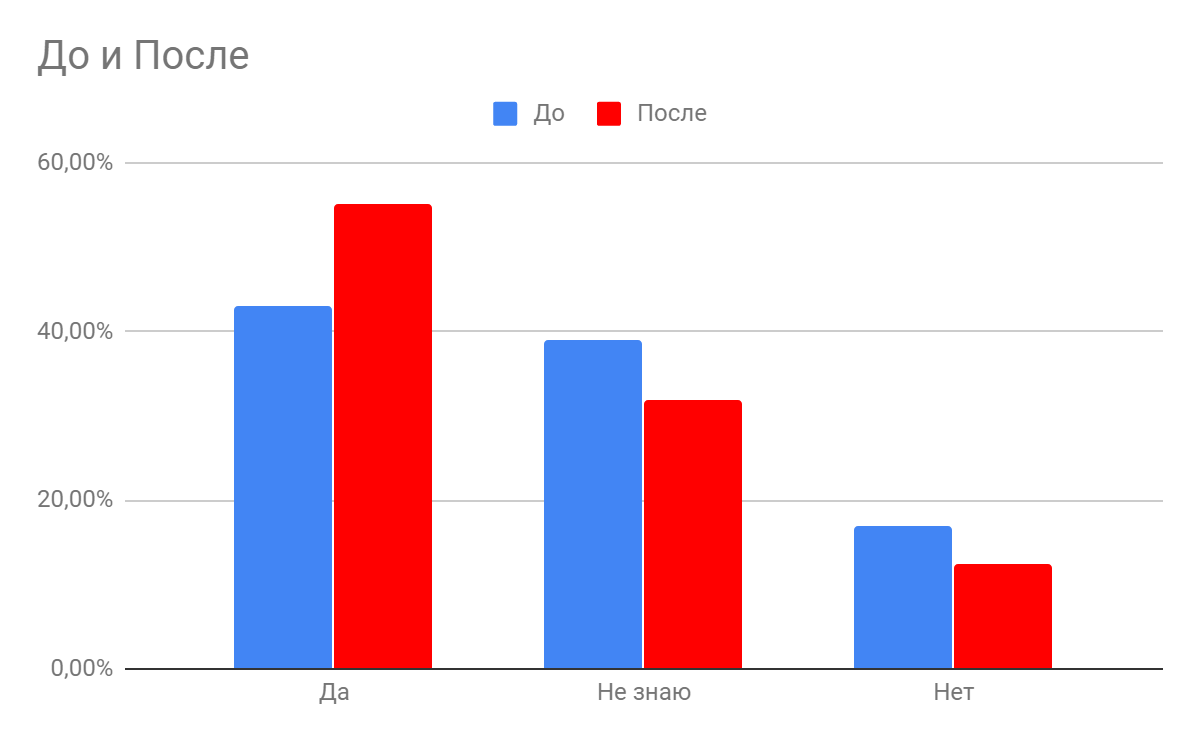 Наблюдается рост желающих на фоне падения сомневающихся и не желающих.Какие из названий томских компаний вам знакомы?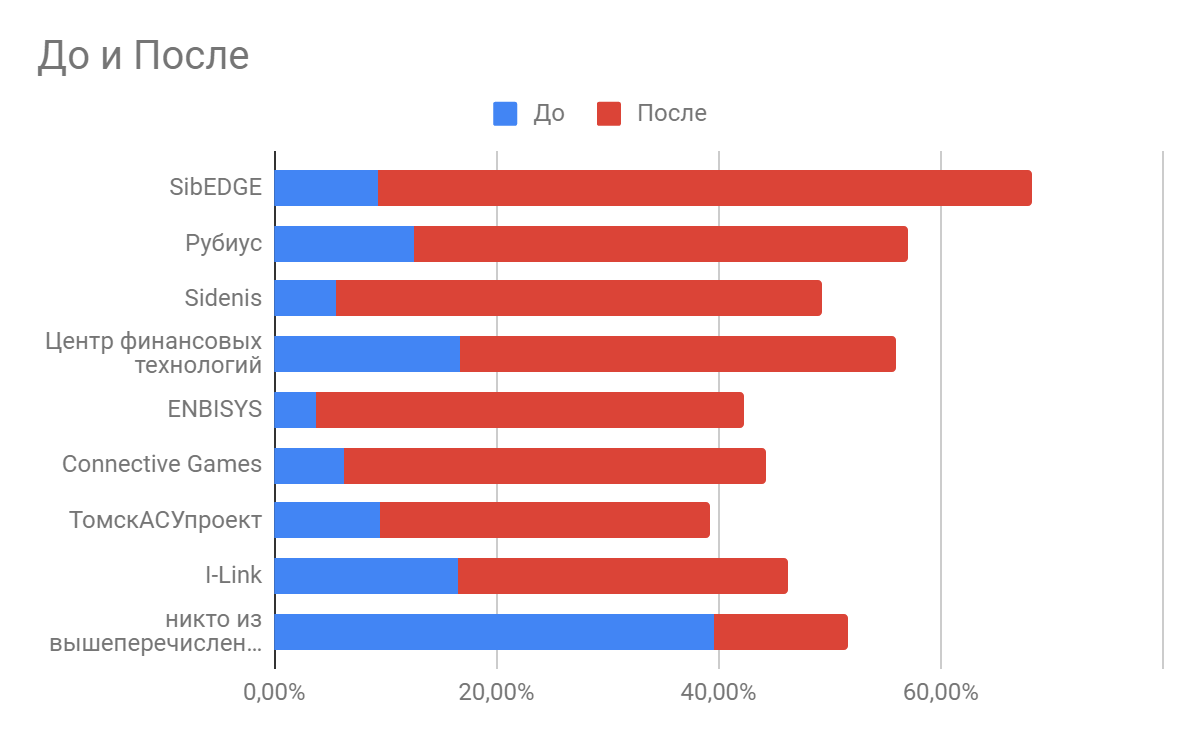 Наблюдается кратный рост узнаваемости фирм-участников проекта на фоне кратного же уменьшения «никто из вышеперечисленных»Какие профессии востребованы, на ваш взгляд, в ИТ-сфере?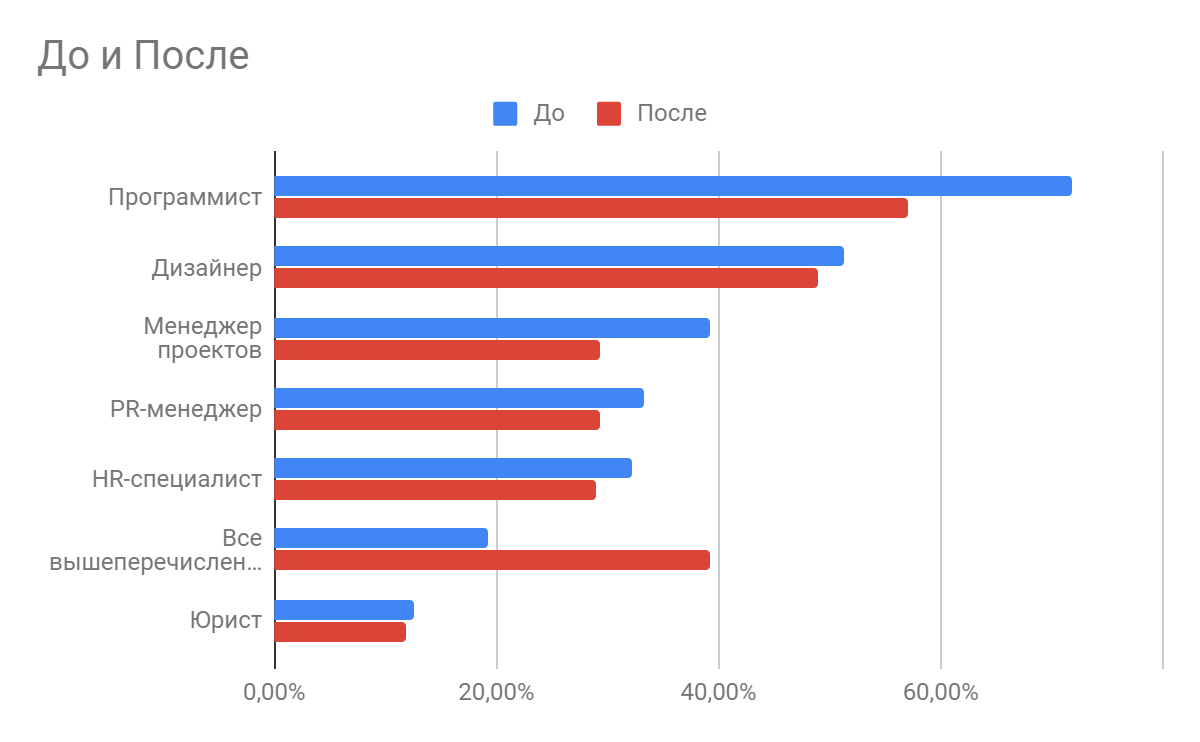 Падение показателей всех профессий вкупе с ростом «все вышеперечисленные» говорит о росте понимания того, что в IT востребовано много разных специальностей, кроме непосрественно технических.Какие форматы профориентационных мероприятий вам интересны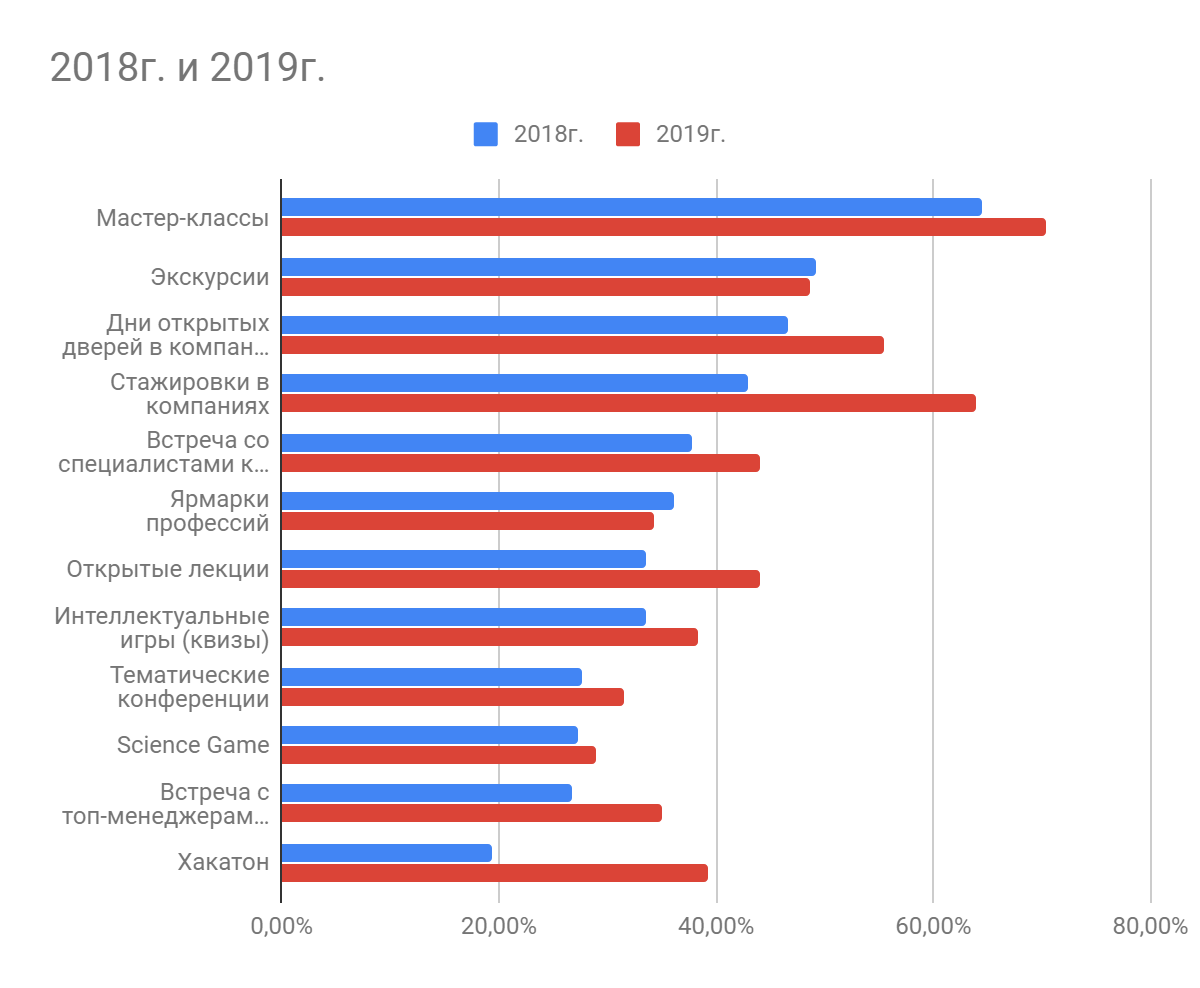 Наблюдается рост интереса к большинству форматов мероприятийКакая информация об ИТ-компании вам интересна?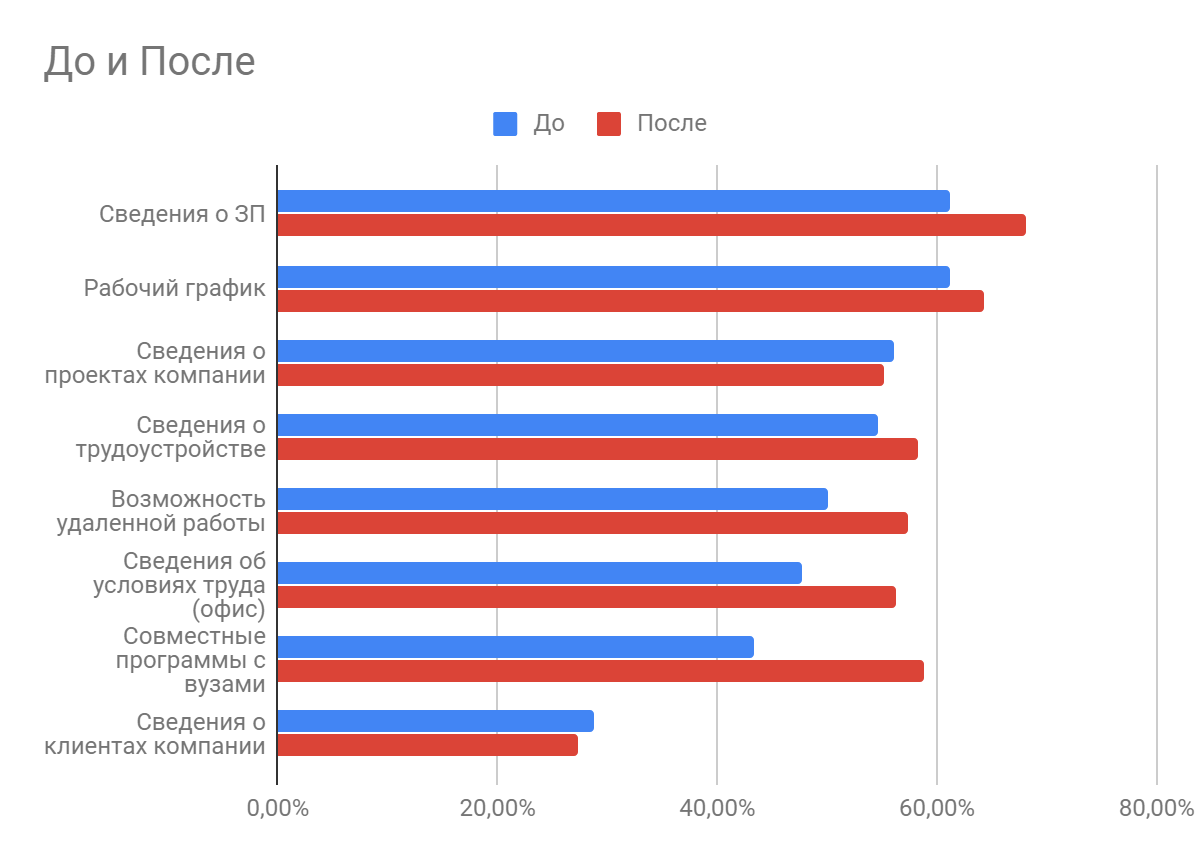 Кто влияет на ваш выбор профессии?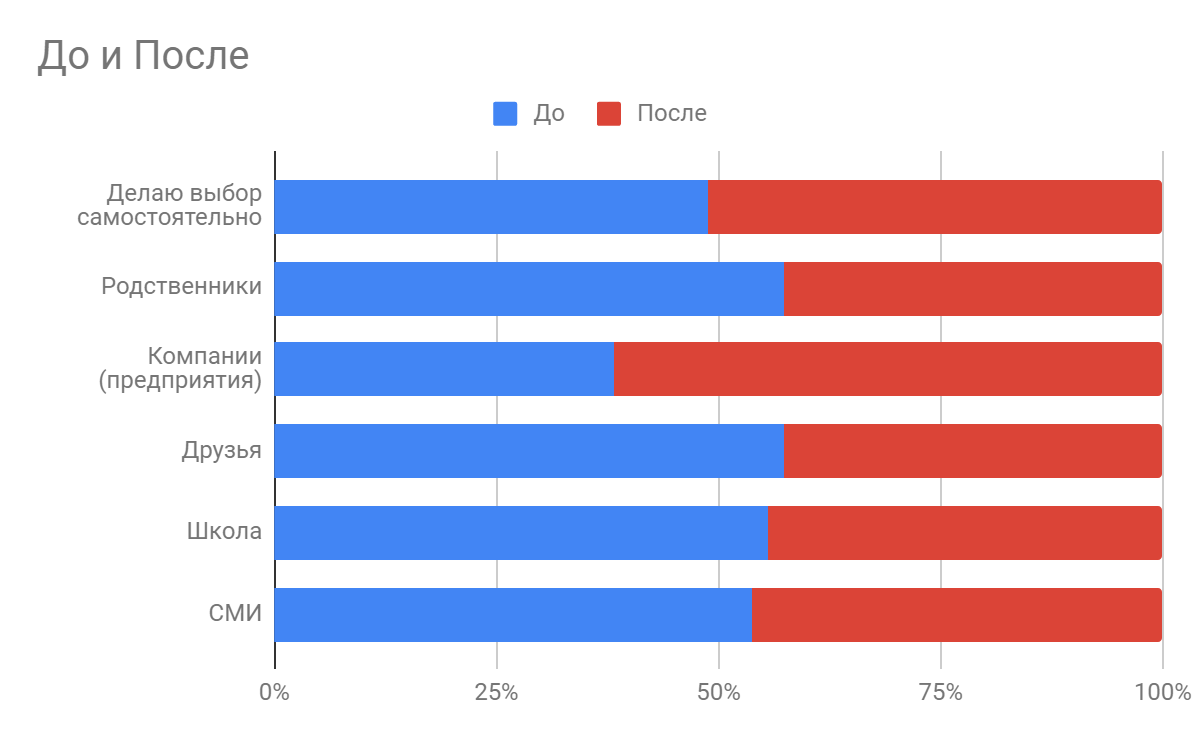 Наблюдается рост влияния компаний на выбор профессии. Это может коррелировать с ростом узнаваемости компаний вообще - знание об игроках рынка оказывает влияние на принятие решения.Где вы берёте информацию о потенциальных работодателях?Сайт компании - основной источник информации о ней.Какие мероприятия коммерческих компаний вам интересны?Наблюдается повышенный интерес к мероприятиям, обеспечивающим активное погружение в профессию. Более пассивные и «самостоятельные» форматы менее востребованы.Хотите ли вы на летнюю стажировку в коммерческую компанию?Подавляющее большинство хотело бы принять участие в стажировках, причем на оплату претендует меньшая его часть.ДоПослеДа43,10%55,10%Не знаю38,90%31,90%Нет17,00%12,50%ДоПослеSibEDGE9,40%58,90%Рубиус12,60%44,50%Sidenis5,60%43,70%Центр финансовых технологий16,70%39,20%ENBISYS3,80%38,40%Connective Games6,30%38,00%ТомскАСУпроект9,60%29,70%I-Link16,50%29,70%никто из вышеперечисленных39,50%12,20%ДоПослеПрограммист71,80%57,00%Дизайнер51,30%49,00%Менеджер проектов39,30%29,30%PR-менеджер33,30%29,30%HR-специалист32,20%28,90%Все вышеперечисленные19,20%39,20%Юрист12,50%11,80%2018г.2019г.Мастер-классы64,40%70,30%Экскурсии49,20%48,70%Дни открытых дверей в компаниях46,60%55,50%Стажировки в компаниях42,90%63,90%Встреча со специалистами компаний37,70%44,10%Ярмарки профессий36,10%34,20%Открытые лекции33,50%44,10%Интеллектуальные игры (квизы)33,50%38,40%Тематические конференции27,70%31,60%Science Game27,20%28,90%Встреча с топ-менеджерами компаний26,70%35,00%Хакатон19,40%39,20%ДоПослеСведения о ЗП61,10%68,10%Рабочий график61,10%64,30%Сведения о проектах компании56,10%55,10%Сведения о трудоустройстве54,60%58,20%Возможность удаленной работы50,00%57,40%Сведения об условиях труда (офис)47,70%56,30%Совместные программы с вузами43,30%58,90%Сведения о клиентах компании28,70%27,40%ДоПослеДелаю выбор самостоятельно77,80%81,70%Родственники35,80%26,60%Компании (предприятия)13,20%21,30%Друзья21,60%16,00%Школа17,20%13,70%СМИ12,80%11,00%Сайт компании/предприятия74.1%Мероприятия компаний46.0%Родители, знакомые38.8%Новости36.9%Школьные мероприятия35.4%Мероприятия вузов33.1%Ярмарки профессий26.6%Служба занятости24.3%Хакатоны22.1%Мастер-класс70.7%Стажировка70.0%Экскурсия55.5%Лекция44.5%Хакатон34.2%Творческий конкурс33.8%Science Slam17.1%да38.8%да, но только оплачиваемые29.3%не определился20.9%нет7.6%